LESSON:  I Can Get Organized!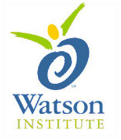 OUTLINEIntroduce the lesson:  Getting Organized Ask students for their definitions of “getting organized”Discuss the dictionary definitionLook at the pictures on the next few slides.  Ask students to select the organized locker, desk, bedroom.  Ask students why they think it’s important to be organized.Talk about how you might feel when you’re disorganized and you can’t find what you’re looking forExplain that the students will learn 7 ways to get organizedGet a pencil box or pouchKeep your locker neatKeep your desk cleanManage your backpackUse a planner or a checklistColor-code your binders or your notebooksPick out your clothes the night beforeSummarize the importance of GETTING ORGANIZEDSo what do YOU think? discussion questionGive out the magnet cards			